                                                                                                                                                   Межрайонная ИФНС России №1 по Республике Крым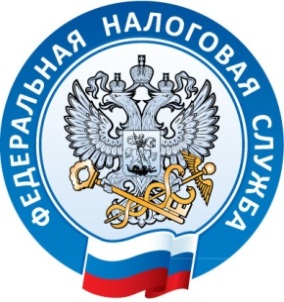  г. Джанкой, ул. Дзержинского,30                                                                                                                                                   тел. (36564)3-14-2427.09.2017Информация о поступлениях.    По данным статистического отчета 5-ТН за 2016 год, сформированного по состоянию на 31.07.2017 года:- количество налогоплательщиков – физических лиц, по которым начислен налог – 32067 чел., за аналогичный период прошлого года – 23824 чел., что больше на 8243 чел.- количество транспортных средств, по которым начислен налог – 40288 ед. за аналогичный период прошлого года – 28984 ед., что больше на 11304ед.Начислено транспортного налога по физического лицам в сумме 25006,00 тыс.руб, за аналогичный период прошлого года – 14762,0 тыс. руб, что больше на 10244,00 тыс.руб.Поступление транспортного налога с физических лиц по состоянию на 19.09.2017 года составило – 4102,2 тыс.руб., за аналогичный период прошлого года – 604,3 тыс.руб., что больше на 3497,9тыс. руб.          Межрайонная ИФНС России №1 по Республике Крым.